Nyhedsbrev DaneSpine 3.6.2019I forbindelse med DRKS årsmødet den 24. maj 2019. blev afholdt et 3 timers Brush-up kursus og erfaringsudveksling i DaneSpine regi.  Præsentationen fra dagen er vedhæftet her og  kommer snarest til at ligge på hjemmesiden.Dagen indeholdt:Information og vejledninger til håndtering af online opfølgnings-udsendelse. Erfaringsudvekslingen førte b.la. til følgende løsning:Forudsætning for online start er at DaneSpinesekretariatet har breve fra hver klinik. Hvis man ikke ønsker at bruge SF36 kan man med fordel skrive i brevet til patienten, at de kan stoppe, når de møder denne ordlyd: 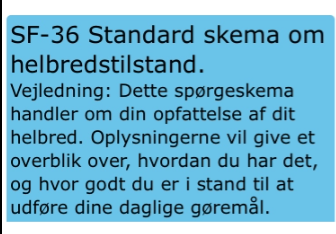 Håndtering af præsentationsværktøjet.Nye opdaterede skabeloner sendes snart ud til kontaktpersonerne.Vejledning i udtræk af forskningsdata.Øvrigt:Efter databasen er kommet hjem til regionssyd bliver det muligt automatisk  at tjekke adresser , så man ikke risikerer at sende skemaer til afdøde patienter.Alle skal være opmærksomme på at der KUN må sendes cpr numre til SIKRE postkasser. Dane.spine@rsyd.dk er en sikker postkasse.Status for online udsendelsesdelen:4 klinikker er på online opfølgning af lænderyg-patienter, 4 klinikker er klar til test og resten er under planlægning. Alle har fået tilbuddet om at komme på. Næste skridt er udarbejdelse af præoperative online skemaer. Denne løsning skal kunne bruges både på IPAD og via link i SurveyXact. Denne løsning forventes klar til test efter sommerferien.Derefter følger cervikal online delen.Tak til alle de fremmødte. Dejligt at udveksle erfaringer med ligesindede DaneSpinebrugere.Mange hilsner Anna Olesen og Karen Højmark.DaneSpine sekretariatet.